Инструкция по организации видео трансляции на платформе DiscordОсновополагающие понятияDiscord — голосовой чат, возможности которого «заточены» под общение c использованием устройств ввода и вывода звука. Пользователи объединяются в импровизированные каналы и комнаты, где присутствует четкая иерархия, система ролей. Продвинутое администрирование создаёт условия для проведения серьёзных мероприятий (конференций) в режиме реального времени.Процесс скачивания и установки ПОЧтобы скачать Discord для системы Windows 10 необходимо посетить официальный интернет - портал приложения. Для этого перейдите по ссылке https://discordapp.com/. Далее, вам следует кликнуть на «Загрузить для Windows». 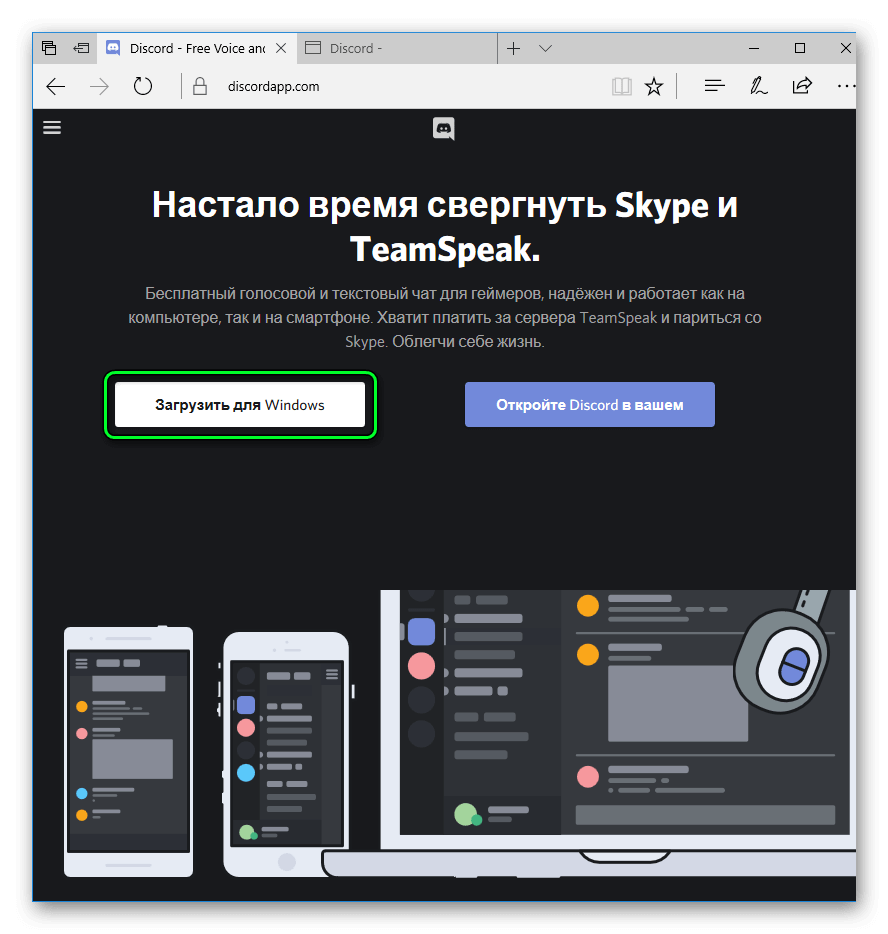 Если кликнуть на нее, то начнется загрузка. Откройте скачанный файл, это запустит установку программы. Она проходит в автоматическом режиме.Соответственно, никаких действий в процессе вам не требуется. Когда Discord запустится на вашем компьютере, останется только зарегистрироваться в приложении, a потом подтвердить создание учебной записи.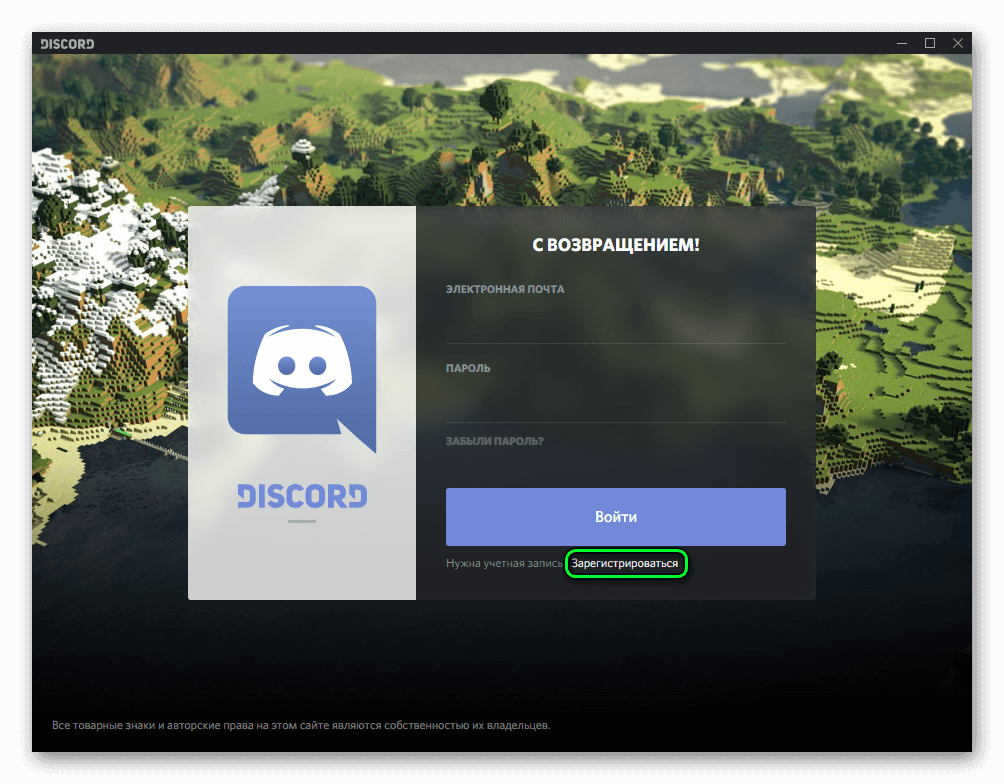 Для этого откройте ваш ящик электронной почты и перейдите по ссылке из нового письма.ОписаниеВ отличие от других подобного рода программ, Discord обладает массой уникальных достоинств. Главное преимущество описываемого приложения заключается в том, что оно не требовательно к ресурсам компьютера.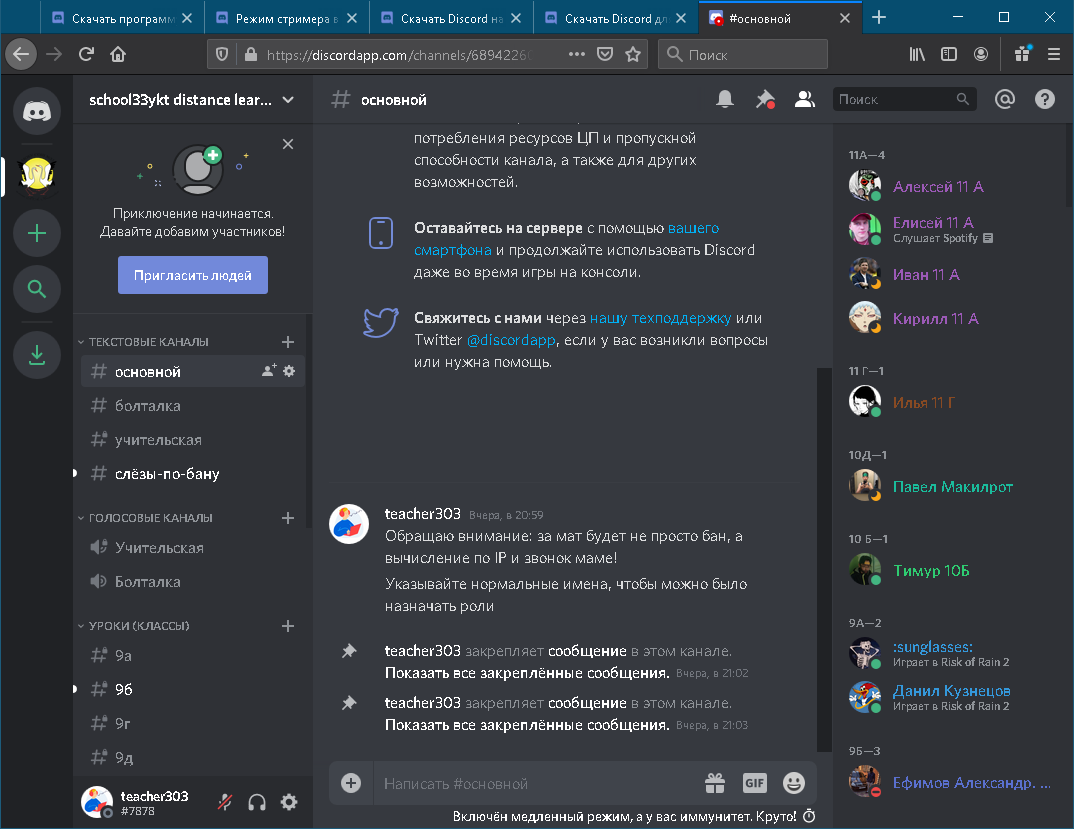 Помимо этого, можно выделит следующие преимущества данного софтаНизкий уровень потребления ресурсов компьютера позволяет обеспечить предельную производительность Приложение распространяется полностью на бесплатной основеПростой и интуитивно-понятный интерфейсПолная русификацияКроссплатформенность – Дискорд можно скачать на все популярные операционные системы, при этом пользователи разных девайсов без проблем смогут общаться друг с другом. Это все относится и к мобильным устройствам.Дискорд – это современный аудио и видео мессенджер, который преобладает над большинством других программ подобного рода. Он работает быстро, не занимает много места на жёстком диске ПK и распространяется абсолютно бесплатно.Подключение к серверуДля подключения находим кнопку «Добавить Сервер», в появившемся окне выбираем «Присоединиться к серверу», в следующем окне вводим ссылку (приглашение): https://discord.gg/qmxb3Sh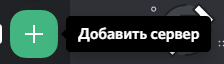 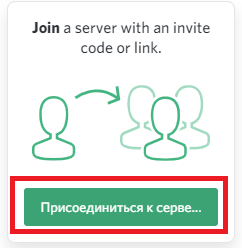 Обращаем внимание: для полноценной работы в сервисе вы должны быть верифицированы - администратор сервера должен определить Вас по Фамилии, имени и классу (либо должности) и назначить соответствующую роль. Не идентифицированные пользователи могут быть удалены с сервера, а при нарушении правил поведения доступ будет прекращен!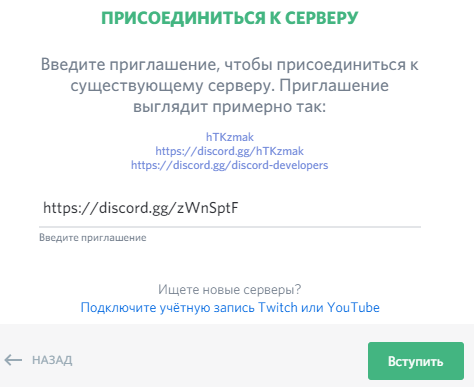 Правила поведенияМодерация общего сервера осуществляется на уровне правил, Лицензионного соглашения, на соблюдение которых вы даете свое согласие при создании аккаунта. В момент создания аккаунта, вы согласились соблюдать указанные выше документы, в том числе, и данный документ, который распространяет свое действие на официальный сервер Discord. Незнание данных Правил не освобождает от ответственности.На официальном сервере МОБУ СОШ №33 им. Л.А.Колосовой в Discord запрещается:1. Высказывания (в том числе лозунги, приветствия и изречения) расистского, фашистского, националистского характера, а также другие формы унижения человеческого достоинства по религиозному, половому или какому-либо другому признаку, попытки разжечь межнациональную, межрасовую рознь, призывы к насилию, терроризму.2. Явное и завуалированное обсуждение, реклама или пропаганда употребления наркотических препаратов, алкоголя или каких-либо иных веществ, запрещенных законодательством Российской Федерации.3. Использование и цитирование ненормативной лексики, завуалированных выражений, если они имеют двоякий смысл и могут быть расценены как вульгарные или нецензурные (например, замена букв в словах какими-либо специальными символами или сокращение нецензурных фраз).4. Оскорбление других Пользователей, в том числе и без использования ненормативной лексики, а также провокации на оскорбление или мат.5. Попытки мошенничества, обмана или введения в заблуждение других Пользователей.6. Провокация или подталкивание к нарушению правил.7. Флуд, оффтопик, капс, троллинг, препятствие обсуждению (исключением являются специально отведенные каналы (болталка) для общения на свободные темы) в том числе посредством "реакций" к сообщениям.8. Угрозы расправы в реальной жизни, а также угрозы причинения какого-либо ущерба.9. Вымогательство или попрошайничество во всех возможных проявлениях.10. Обсуждение, предложения, спрос о продаже услуг по прокачке любых параметров за реальные (неигровые) ценности или услуги.11. Попытки выдачи себя за представителя Администрации, а также любые другие попытки получить доступ к Учетным записям третьих лиц.12. Деструктивные действия по отношению к проекту: неконструктивная критика, призывы покинуть проект, попытки нарушить развитие проекта или любые другие действия, способные привести к помехам в образовательном процессе.13. Распространение вредоносных ссылок (РВС). РВС является любая ссылка, кроме внутренних ссылок проекта.14. Обсуждение политики, политического строя, государственного устройства, действий политиков, действий органов государственной власти, государственных учреждений или каких-либо политических образований.15. Использование имен, названий, завуалированных выражений, аббревиатур, цифр и цифровых значений, цитирование лозунгов, призывов, надписей, каким-либо образом относящихся к национал-социализму, нацизму, фашизму, расизму, экстремизму, терроризму в имени, девизах, в информации профиля и любыми другими, доступными в рамках сервиса Discord, способами.16. Обсуждение действий модераторов и Администраторов. Для обжалования предупреждения или блокировки необходимо направить обращение в службу поддержки. Вопросы снятия блокировок обсуждаются в отдельном чате17. Размещение порнографических и эротических материалов, пропаганда порнографии, эротики, а также обсуждение тем, связанных с вопросами сексуального характера.18. Распространение слухов и заведомо ложной информации любого рода, клевету о Администрации, разработчике и проекте.19. Обращение к представителям Администрации без крайней необходимости. Неуважительное отношение, угрозы, мольбы и пререкания с представителями Администрации. По возникающим проблемам и ситуациям воспользуйтесь службой поддержки пользователей.   Инструкция для учащихсяПосле регистрации, подключения к серверу учащиеся подключаются к текстовому чату и задают запрос на верификацию (идентификацию пользователя) и распределение роли, для входа в чат своего класса. Согласно расписанию, ожидают вход учителя в чат класса, участвуют в работе, подключаются к просмотру трансляции учителя. Соблюдают правила поведения. Время работы онлайн от 20 до 30 минут. При отсутствии микрофона задавать вопросы можно в текстовом чате своего класса.Прочие инструкцииНастройка микрофона: https://xn--d1aaliume.xn--d1ababe6aj1ada0j.xn--p1acf/faq/nastrojka-mikrofona-v-discordDiscord на телефон: приложение для мобильного https://discord.com.ru/skachat-na-telefon-discord-android-ios/Как настроить Discord и начать общение? https://discord.com.ru/registracia-discord-nastroiki/Прочее: https://discord.com.ru/instruktsii/Общение в Дискорде: чат и сервер Когда у вас появились друзья на вкладке все, можно кликнуть по любому из них, чтобы начать с ним чат. Другу можно написать или позвонить. Некоторым пользователям доступна видеосвязь, но пока такие возможности есть не у всех. Если во время голосового чата возникают какие-то проблемы, проверьте настройки. Их можно вызвать по клику на небольшой шестеренке.  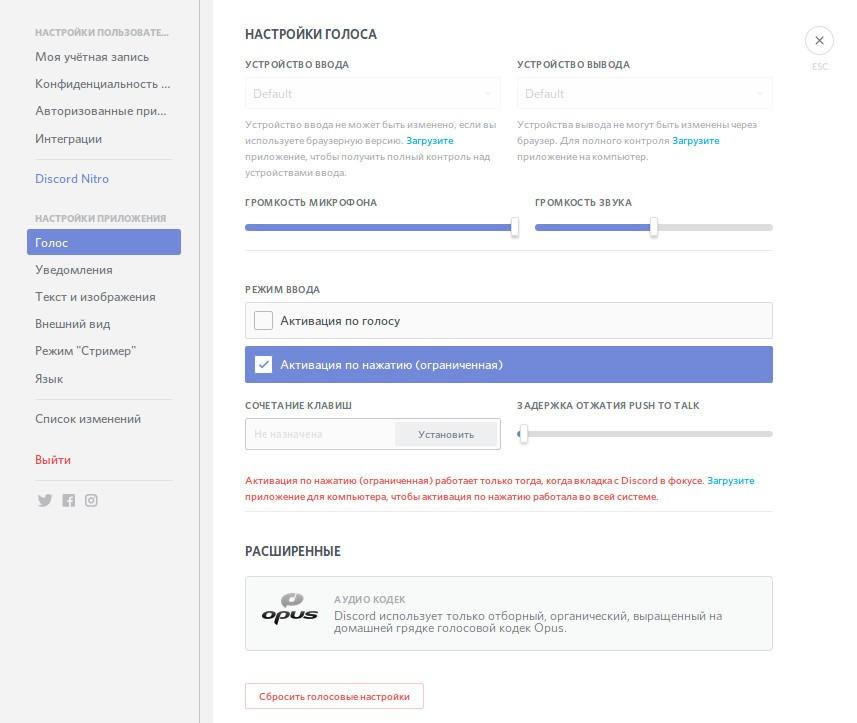 Тут можно: указать громкость звука;  • указать громкость звука;  • включить шумоподавление;  • подавление эха и т. д.  На этой же странице включается функция голосовой активации. Но будьте аккуратны с ней, она включает микрофон после любого громкого звука, а не только когда вы решили что-то сказать. Вы получили общее представление о том, как пользоваться программой Discord. Более подробную информацию можно найти в сети или спросить у пользователей.